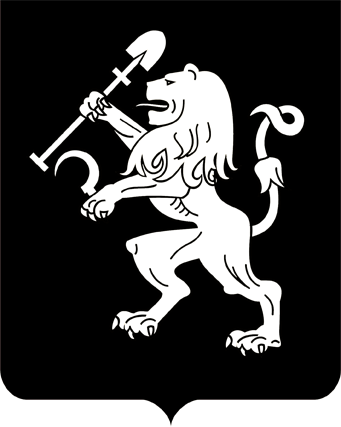 АДМИНИСТРАЦИЯ ГОРОДА КРАСНОЯРСКАПОСТАНОВЛЕНИЕОб утверждении тарифов (цен) на платные дополнительные услуги (работы), оказываемые муниципальным бюджетным учреждением «Центр социального обслуживания граждан пожилого возраста и инвалидов Железнодорожного района города Красноярска»На основании решения городской комиссии по рассмотрению           тарифов (цен) (протокол от 24.05.2019 № 15), в соответствии со ст. 17           Федерального закона от 06.10.2003 № 131-ФЗ «Об общих принципах организации местного самоуправления в Российской Федерации»,               решением Красноярского городского Совета от 22.12.2006 № 12-263                   «О Порядке установления тарифов (цен) на услуги (работы) муниципальных предприятий и учреждений», руководствуясь ст. 41, 58, 59, 66 Устава города Красноярска, ПОСТАНОВЛЯЮ:1. Утвердить тарифы (цены) на платные дополнительные услуги (работы), оказываемые муниципальным бюджетным учреждением             «Центр социального обслуживания граждан пожилого возраста и инвалидов Железнодорожного района города Красноярска, согласно                приложению. 2. Настоящее постановление опубликовать в газете «Городские новости» и разместить на официальном сайте администрации города.3. Постановление вступает в силу со дня его официального опубликования.Глава города								        С.В. ЕреминПриложениек постановлениюадминистрации городаот ____________ № _________	ТАРИФЫ (ЦЕНЫ)на платные дополнительные услуги (работы), оказываемые муниципальным бюджетным учреждением «Центр социального обслуживания граждан пожилого возраста и инвалидов Железнодорожного района города Красноярска»02.07.2019№ 422№ п/пНаименование услуги (работы)Единица измеренияСтоимость     услуги (работы), руб.12341Автотранспортная услуга1 км32,00